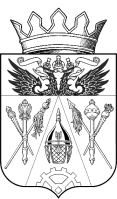            РОССИЙСКАЯ ФЕДЕРАЦИЯ РОСТОВСКАЯ ОБЛАСТЬ      СОБРАНИЕ ДЕПУТАТОВ ИСТОМИНСКОГО СЕЛЬСКОГО ПОСЕЛЕНИЯ                                     ЧЕТВЕРТОГО СОЗЫВА                                    РЕШЕНИЕО внесении изменения в Решения от 01 апреля 2016 года №177Принято собрание депутатовИстоминского сельского поселения                                                    30 августа 2019 года     В связи с принятием Собрания депутатов Истоминского сельского поселения Решения от 13 октября 2017 года №63 «О передаче Контрольно-счетной палате  Аксайского района полномочий  контрольно-счетного органа Истоминского сельского поселения по  осуществлению внешнего  муниципального финансового контроля»                    Собрание депутатов Истоминского сельского поселения                                                               РЕШАЕТ: 1. Внести изменения в Решением Собрания депутатов Истоминского сельского поселения от 01 апреля 2016 года №177 « О Регламенте Собрания депутатов Истоминского сельского поселения» следующие изменения:1) В раздел 4 глава 7 добавить статью 56.1:«Статья 56.1 Распределение функций по рассмотрению проекта решения о бюджете поселения на очередной финансовый год и плановый период в Собрании депутатов Истоминского сельского поселения   Одновременно с принятием решения о рассмотрении проекта решения Собранием депутатов Истоминского сельского поселения Председатель Собрания депутатов Истоминского сельского поселения назначает:    ответственных за рассмотрение проекта решения о бюджете поселения на очередной финансовый год и плановый период комиссия по бюджету, налогам и муниципальной собственности;    Проект решения о бюджете поселения на очередной финансовый год и плановый период, проект решения о прогнозном плане (программе) приватизации муниципального имущества Истоминского сельского поселения на очередной финансовый год и плановый период не позднее трех дней со дня принятия решений, указанных в части 1 настоящей статьи, направляются Председателем Собрания депутатов Истоминского сельского поселения в Контрольно-счетную палату Аксайского района для дачи заключения и комиссии по бюджету, налогам и муниципальной собственности для внесения замечаний и предложений к проекту решения.»2) В раздел 4 глава 7 добавить статью 56.2:   «Статья 56.2. Порядок подготовки к рассмотрению проекта решения о бюджете поселения на очередной финансовый год и плановый период Собранием депутатов Истоминского сельского поселения    В течение двадцати дней со дня внесения проекта решения в Собрание депутатов Истоминского сельского поселения Контрольно-счетная палата Аксайского представляют заключения на проект решения.     На основании полученного заключения комиссия по бюджету, налогам и муниципальной собственности в течение семи дней готовит свое заключение по указанному проекту решения, и выносит на рассмотрение   Собрания депутатов Истоминского сельского поселения проект решения о бюджете поселения  на очередной финансовый год и плановый период или об отклонении указанного проекта.»3) В раздел 4 глава 9  добавить статью 71.1:  «Статья 71.1. Внешняя проверка годового отчета об исполнении бюджета поселения   Годовой отчет об исполнении бюджета до его рассмотрения в  Собрании депутатов Истоминского сельского поселения подлежит внешней проверке, которая включает внешнюю проверку бюджетной отчетности главных распорядителей средств  бюджета поселения и подготовку заключения на годовой отчет об исполнении  бюджета поселения.    При обращении Собрания депутатов Истоминского сельского поселения внешняя проверка годового отчета об исполнении бюджета поселения может осуществляться Контрольно-счетной палатой Аксайского района.    Главные распорядители средств бюджета поселения не позднее 1 апреля текущего         финансового года представляют годовую бюджетную отчетность в Контрольно-счетную палату Аксайского района для внешней проверки.    Результаты внешней проверки годовой бюджетной отчетности главных распорядителей средств бюджета поселения оформляются актами по каждому главному распорядителю средств бюджета поселения.     Внешняя проверка годового отчета об исполнении бюджета осуществляется  Контрольно-счетной палатой Аксайского района в порядке, установленном настоящим положением, с соблюдением требований Бюджетного кодекса Российской Федерации.    Администрация Истоминского сельского поселения представляет отчет об исполнении бюджета поселения в Контрольно-счетную палату Аксайского района для подготовки заключения на него не позднее 1 апреля текущего года. Подготовка заключения на годовой отчет об исполнении бюджета поселения проводится в срок, не превышающий 1 месяца.    Контрольно-счетная палата Аксайского района готовит заключение на отчет об исполнении бюджета поселения с учетом данных внешней проверки годовой бюджетной отчетности главных распорядителей бюджетных средств.    Заключение на годовой отчет об исполнении бюджета поселения представляется Контрольно-счетной палатой Аксайского района в Собрание депутатов Истоминского сельского поселения с одновременным направлением Главе администрации Истоминского сельского поселения.»4) В раздел 4  глава 9 добавить  статью 71.2: «Статья 71.2 Принятие к рассмотрению проекта решения об отчете об исполнении бюджета поселения   Собранием депутатов Истоминского сельского поселения    Председатель Собрания депутатов Истоминского сельского поселения в  течение одного дня на основание акта на годовой отчет об исполнении бюджета поселения предоставленный Контрольно-счетной палатой Аксайского района принимает решение о рассмотрении проекта решения об отчете об исполнении бюджета поселения Собранием депутатов Истоминского сельского поселения.»2.  Настоящее Решение распространяется на  правоотношения  возникшие с 01.01.2019 года 3. Контроль за исполнением решения возложить на заместителя председателя Собрания депутатов Истоминского сельского поселения  Карбаева Г.В.Председатель Собрания депутатов- Глава Истоминского сельского поселения                                                       С.И. Будкох. Островского№180 от 30.08.2019